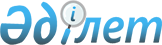 О внесении изменений в приказ Министра здравоохранения Республики Казахстан от 8 октября 2020 года № 644 "Об утверждении положений республиканского государственного учреждения "Комитет санитарно-эпидемиологического контроля Министерства здравоохранения Республики Казахстан" и его территориальных подразделений"Приказ и.о. Министра здравоохранения Республики Казахстан от 14 марта 2023 года № 153
      ПРИКАЗЫВАЮ:
      1. Внести в приказ Министра здравоохранения Республики Казахстан от 8 октября 2020 года № 644 "Об утверждении положений республиканского государственного учреждения "Комитет санитарно-эпидемиологического контроля Министерства здравоохранения Республики Казахстан" и его территориальных подразделений" следующие изменения:
      подпункт 14) пункта 1 указанного приказа, текст на русском языке изложить в следующей редакции, текст на казахском языке не меняется:
      "14) положение республиканского государственного учреждения "Департамент санитарно-эпидемиологического контроля города Астаны Комитета санитарно-эпидемиологического контроля Министерства здравоохранения Республики Казахстан" согласно приложению 14 к настоящему приказу;";
      в положении республиканского государственного учреждения "Комитет санитарно-эпидемиологического контроля Министерства здравоохранения Республики Казахстан", утвержденном указанным приказом:
      в Территориальных подразделениях Комитета Перечня организаций, находящихся в ведении Комитета:
      пункты 183, 184, 185, 186, 187 текста на русском языке, изложить в следующей редакции, текст на казахском языке не меняется:
      "183. Департамент санитарно-эпидемиологического контроля города Астаны Комитета санитарно-эпидемиологического контроля Министерства здравоохранения Республики Казахстан.
      184. Управление санитарно-эпидемиологического контроля Алматинского района города Астаны Департамента санитарно-эпидемиологического контроля города Астаны Комитета санитарно-эпидемиологического контроля Министерства здравоохранения Республики Казахстан.
      185. Управление санитарно-эпидемиологического контроля района Байқоңыр города Астаны Департамента санитарно-эпидемиологического контроля города Астаны Комитета санитарно-эпидемиологического контроля Министерства здравоохранения Республики Казахстан.
      186. Управление санитарно-эпидемиологического контроля Есильского района города Астаны Департамента санитарно-эпидемиологического контроля города Астаны Комитета санитарно-эпидемиологического контроля Министерства здравоохранения Республики Казахстан.
      187. Управление санитарно-эпидемиологического контроля Сарыаркинского района города Астаны Департамента санитарно-эпидемиологического контроля города Астаны Комитета санитарно-эпидемиологического контроля Министерства здравоохранения Республики Казахстан.";
      в положении республиканского государственного учреждения "Департамент санитарно-эпидемиологического контроля города Астана Комитета санитарно-эпидемиологического контроля Министерства здравоохранения Республики Казахстан", утвержденном указанным приказом:
      текст заголовка на русском языке изложить в следующей редакции, текст на казахском языке не меняется:
      "Положение республиканского государственного учреждения "Департамент санитарно-эпидемиологического контроля города Астаны Комитета санитарно-эпидемиологического контроля Министерства здравоохранения Республики Казахстан";
      пункт 1 текста на русском языке, изложить в следующей редакции, текст на казахском языке не меняется:
      "1. Республиканское государственное учреждение "Департамент санитарно-эпидемиологического контроля города Астаны Комитета санитарно-эпидемиологического контроля Министерства здравоохранения Республики Казахстан" (далее – Департамент) является территориальным подразделением Комитета санитарно-эпидемиологического контроля Министерства здравоохранения Республики Казахстан (далее – Комитет), осуществляющим руководство и реализацию государственной политики в сферах санитарно-эпидемиологического благополучия населения, контроль и надзор за продукцией, подлежащей государственному санитарно-эпидемиологическому контролю и надзору, в том числе за пищевой продукцией, контроль и надзор за соблюдением требований установленных техническими регламентами и требованиями в области биологической безопасности, а также регулирование и реализацию мероприятий, направленных на обеспечение биологической безопасности в пределах компетенции (далее – регулируемая сфера) на территории города.";
      пункт 9 текста на русском языке, изложить в следующей редакции, текст на казахском языке не меняется:
      "9. Полное наименование государственного органа – республиканское государственное учреждение "Департамент санитарно-эпидемиологического контроля города Астаны Комитета санитарно-эпидемиологического контроля Министерства здравоохранения Республики Казахстан".";
      в Перечне территориальных подразделений Комитета, находящихся в ведении Департамента:
      пункты 1, 2, 3, 4 текста на русском языке, изложить в следующей редакции, текст на казахском языке не меняется:
      "1. Управление санитарно-эпидемиологического контроля Алматинского района города Астаны Департамента санитарно-эпидемиологического контроля города Астаны Комитета санитарно-эпидемиологического контроля Министерства здравоохранения Республики Казахстан.
      2. Управление санитарно-эпидемиологического контроля района Байқоңыр города Астаны Департамента санитарно-эпидемиологического контроля города Астаны Комитета санитарно-эпидемиологического контроля Министерства здравоохранения Республики Казахстан.
      3. Управление санитарно-эпидемиологического контроля Есильского района города Астаны Департамента санитарно-эпидемиологического контроля города Астаны Комитета санитарно-эпидемиологического контроля Министерства здравоохранения Республики Казахстан.
      4. Управление санитарно-эпидемиологического контроля Сарыаркинского района города Астаны Департамента санитарно-эпидемиологического контроля города Астаны Комитета санитарно-эпидемиологического контроля Министерства здравоохранения Республики Казахстан.".
      2. Комитету санитарно-эпидемиологического контроля Министерства здравоохранения Республики Казахстан в порядке, установленном законодательством Республики Казахстан, обеспечить:
      1) в течение пяти календарных дней со дня принятия настоящего приказа направление его копии в электронном виде на казахском и русском языках в Республиканское государственное предприятие на праве хозяйственного ведения "Институт законодательства и правовой информации Республики Казахстан" Министерства юстиции Республики Казахстан для официального опубликования и включения в Эталонный контрольный банк нормативных правовых актов Республики Казахстан;
      2) размещение настоящего приказа на интернет-ресурсе Министерства здравоохранения Республики Казахстан.
      3. Контроль за исполнением пункта 2 настоящего приказа возложить на курирующего вице-министра здравоохранения Республики Казахстан.
      4. Настоящий приказ вводится в действие со дня его первого официального опубликования.
					© 2012. РГП на ПХВ «Институт законодательства и правовой информации Республики Казахстан» Министерства юстиции Республики Казахстан
				
      Исполняющий обязанностиМинистра здравоохраненияРеспублики Казахстан 

Т. Султангазиев
